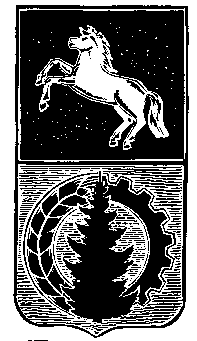 АДМИНИСТРАЦИЯ АСИНОВСКОГО  РАЙОНАПОСТАНОВЛЕНИЕ11.03.2016						                                                              № 329г. АсиноОб утверждении Положения об Общественном совете по улучшению инвестиционного климата при Главе Асиновского районаВ целях стимулирования инвестиционной активности и привлечения инвестиций в экономику Асиновского района,ПОСТАНОВЛЯЮ:Утвердить Положение об Общественном совете по улучшению инвестиционного климата при Главе Асиновского района (далее – Положение) согласно приложению 1 к настоящему постановлению.Утвердить состав Общественного совета по улучшению инвестиционного климата при Главе Асиновского района согласно приложению 2 к настоящему постановлению.Настоящее постановление вступает в силу со дня его подписания и подлежит размещению на официальном сайте муниципального образования «Асиновский район» в информационно телекоммуникационной сети «Интернет».Контроль за исполнением настоящего постановления возложить на заместителя Главы администрации Асиновского района  Сух Т.В.Глава Асиновского района                                                                                    А.Е. ХаныговПриложение 1к постановлению администрацииАсиновского районаот 11.03.2016  № 329
ПоложениеОб общественном совете по улучшению инвестиционного климата1. Общие положения
          1.1. Общественный совет по улучшению инвестиционного климата при Главе Асиновского района (далее - Совет) является совещательным органом при Главе Асиновского района. 1.2. В своей деятельности Совет руководствуется Федеральными законами, законами Томской области, указами и распоряжениями Президента Российской Федерации, нормативными правовыми актами Губернатора Томской области, Уставом муниципального образования «Асиновский район», а также настоящим Положением.2. Основные задачи Совета
         Основными задачами Совета являются: 2.1. Содействие созданию и совершенствованию правовых, экономических и организационных условий для упрощения ведения инвестиционной деятельности на территории Асиновского района;2.2 Определение основных направлений и приоритетов инвестиционной политики Асиновского района;2.3 Содействие в реализации инвестиционных проектов на территории муниципального образования «Асиновский район»;2.4 Содействие развитию инвестиционной инфраструктуры в Асиновском районе;2.5 Координация деятельности органов местного самоуправления района в сфере инвестиционной деятельности;2.6 Взаимодействие в сфере инвестиционной деятельности с Администрацией Томской области, организациями, расположенными на территории муниципального образования «Асиновский район»;2.7 Обеспечение открытости и прозрачности в сфере инвестиционной деятельности на территории муниципального образования «Асиновский район» для потенциальных инвесторов, формирование положительного инвестиционного имиджа.3. Права Совета
          Совет для решения возложенных на него задач имеет право: Заслушивать на своих заседаниях членов Совета, а также должностных лиц Администрации Асиновского района, представителей общественных, научных и иных организаций;Запрашивать и получать в установленном порядке от Администрации Томской области и  организаций необходимые материалы и информацию по вопросам, отнесенным к компетенции Совета;Привлекать к участию в подготовке и проведении заседаний Совета, осуществлению информационно-аналитических и экспертных работ научные и другие организации, в том числе на договорной основе;Направлять членов Совета для участия в совещаниях Администрации Томской области и Администрации Асиновского района, при рассмотрении ими вопросов, относящихся к компетенции Совета;4. Организация деятельности Совета
            4.1. Председателем Совета является Глава Асиновского района. 4.2. Заседание Совета ведет председатель Совета либо по его поручению (в том числе по причине болезни, отпуска, командировки и др.) заместитель председателя Совета.В случае временного отсутствия члена Совета участие в заседании Совета может быть возложено на лицо, исполняющее его обязанности.  4.3. Председатель Совета: Руководит текущей деятельностью Совета;Распределяет обязанности между членами Совета и дает им отдельные поручения;Организовывает контроль за выполнением решений Совета. 4.4. В целях эффективного осуществления своей деятельности Совет вправе создавать рабочие и экспертные группы и подгруппы для подготовки предложений по отдельным вопросам, связанным с решением возложенных на Совет задач.4.5. Руководители и состав рабочих и экспертных групп и подгрупп утверждаются председателем Совета. 4.6. Ответственный секретарь Совета: Формирует повестку дня заседаний Совета;Определяет в соответствии с возложенными на Совет задачами направления деятельности рабочих и экспертных групп и подгрупп;Решает организационные и иные вопросы, связанные с осуществлением информационно-аналитических и экспертных работ по вопросам улучшения инвестиционного климата и условий для ведения предпринимательской и инвестиционной деятельности на территории Асиновского района;Рассматривает вопросы, связанные с реализацией решений Совета и деятельностью рабочих и экспертных групп и подгрупп;Осуществляет иные полномочия по обеспечению деятельности Совета.4.7. Заседания Совета проводятся не реже одного раза в полугодие. В случае необходимости могут проводиться внеочередные заседания Совета.На заседаниях Совета ведется протокол, который подписывается председательствующим на заседании Совета и секретарем Совета. Порядок оформления и реализации принимаемых Советом решений5.1. На заседаниях Совета ведется протокол, который составляется в течение 5 дней после проведения заседания. В протоколе указывается место и время проведения; лица, присутствующие на заседании; вопросы, поставленные на рассмотрение; принятые решения. Решение носит рекомендательный характер. Решения Совета подлежат размещению на официальном сайте муниципального образования «Асиновский район» в информационно-телекоммуникационной сети «Интернет». 5.5. Реализация принимаемых Советом решений осуществляется путем принятия, при необходимости, распоряжений и постановлений администрации Асиновского района.Приложение 2к постановлению администрацииАсиновского районаот 11.03.2016 № 329Состав общественного совета по улучшению инвестиционного климатаХаныгов Александр Евгеньевич- Глава Асиновского района, председатель Общественного совета по улучшению инвестиционного климата- Глава Асиновского района, председатель Общественного совета по улучшению инвестиционного климатаСух Татьяна Викторовна- заместитель Главы администрации Асиновского района по экономике и финансам, заместитель председателя Общественного совета по улучшению инвестиционного климата- заместитель Главы администрации Асиновского района по экономике и финансам, заместитель председателя Общественного совета по улучшению инвестиционного климатаКодочигова Анастасия Андреевна- начальник отдела социально-экономического развития администрации Асиновского района, секретарь Общественного совета по улучшению инвестиционного климата- начальник отдела социально-экономического развития администрации Асиновского района, секретарь Общественного совета по улучшению инвестиционного климатаЧлены Общественного Совета по улучшению инвестиционного климата (по согласованию):Члены Общественного Совета по улучшению инвестиционного климата (по согласованию):Члены Общественного Совета по улучшению инвестиционного климата (по согласованию):Лихачев Дмитрий ЮрьевичЛихачев Дмитрий Юрьевич- директор ООО КФХ «Нива» (по согласованию);Куриленок Андрей ВладимировичКуриленок Андрей Владимирович- генеральный директор ООО «Молоко» (по согласованию);Толстой Денис СергеевичТолстой Денис Сергеевич- начальник департамента по управлению имуществом и землями ЗАО «Роскитинвест» (по согласованию);Нестерова Алена ВячеславовнаНестерова Алена Вячеславовна- предприниматель, член НП «Союз предпринимателей Асиновского района» (по согласованию);Красильников Михаил БорисовичКрасильников Михаил Борисович- директор НП «Асиновский бизнес-центр» (по согласованию);Прохоренко Светлана ВладимировнаПрохоренко Светлана Владимировна- начальник отдела ЖКХ, строительства и транспорта администрации Асиновского района (по согласованию);Горбушкина Татьяна МихайловнаГорбушкина Татьяна Михайловна- начальник отдела по имуществу и землям администрации Асиновского района (по согласованию)Кайдаров Сергей АнатольевичКайдаров Сергей Анатольевич- начальник Асиновского межмуниципального отдела Управления Федеральной службы государственной регистрации, кадастра и картографии по Томской области (по согласованию);Тараданов Сергей ГеннадьевичТараданов Сергей Геннадьевич- директор Территориальной дирекции «Восточные электрические сети», ОАО «Томская распределительная компания» (по согласованию);Степыкин Евгений ВитальевичСтепыкин Евгений Витальевич- начальник отдела ОГКУ «ТО МФЦ» (по согласованию).